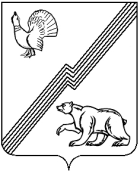 ДУМА ГОРОДА ЮГОРСКАХанты-Мансийского автономного округа-ЮгрыРЕШЕНИЕот ___________                                                                                                       №__________                                                                                                                
Об утверждении Положения об общественной молодежной палате при Думе города Югорска шестого созываВ целях реализации молодежной политики в городе ЮгорскеДУМА ГОРОДА ЮГОРСКА РЕШИЛА:	1. Утвердить Положение об общественной молодёжной палате при Думе города Югорска шестого созыва (приложение).	2. Признать утратившим силу решение Думы города Югорска от 26.05.2011 № 68  «Об утверждении Положения об общественной молодёжной палате при Думе города Югорска пятого созыва».3. Настоящее решение вступает в силу после его опубликования в официальном печатном издании города Югорска.Председатель Думы города Югорска				                         В.А. КлиминГлава города Югорска                                                                                           Р.З. СалаховПриложение к решению Думы города Югорска от №Положение
об общественной молодежной палате при Думе города Югорска шестого созыва1. Общие положения1.1. Общественная молодежная палата при Думе города Югорска шестого созыва (далее – Молодежная палата)  является совещательным и консультативным органом и осуществляет свою деятельность на общественных началах в соответствии с настоящим Положением.1.2. Молодежная палата создается на срок полномочий Думы города Югорска шестого созыва.1.3. В своей деятельности Молодежная палата руководствуется Конституцией Российской Федерации, федеральным законодательством Российской Федерации, законодательством Ханты-Мансийского автономного округа – Югры, Уставом города Югорска, муниципальными правовыми актами, а также настоящим Положением.1.4. Молодежная палата может иметь бланки со своим наименованием и собственную символику.2. Основные цели и задачи Молодежной палаты2.1. Основные цели Молодежной палаты: - обеспечение активного участия молодежи в формировании и реализации молодежной политики в городе Югорске; - разработка предложений по совершенствованию муниципальных правовых актов, затрагивающих права и законные интересы молодежи города Югорска.2.2. Основные задачи Молодежной палаты:- формирование и повышение правовой грамотности, политической активности и культуры молодежи города Югорска;- осуществление информационно-аналитической и консультативной деятельности в области молодежной политики;- повышение интереса молодежи к работе Думы города Югорска, обеспечение взаимодействия депутатов Думы города Югорска с молодежью и молодежными общественными объединениями и организациями; - осуществление исследовательской, информационно-аналитической и консультативной деятельности, разработка соответствующих методических, информационных и других материалов в области молодежной политики, содействующих созданию и активизации деятельности молодежных общественных объединений и организаций города Югорска;- проведение публичных дискуссий, общественных слушаний, заседаний круглых столов, семинаров, конференций, методических занятий, форумов, деловых игр, встреч молодежи с деятелями общественно-политических движений, должностными лицами органов местного самоуправления в рамках реализации основных задач Молодежной палаты.3. Состав и порядок формирования Молодежной палаты3.1. Состав Молодежной палаты:3.1.1. В состав Молодежной палаты входит не более 25 человек.3.1.2. В состав Молодежной палаты входят представители:- органов ученического самоуправления учреждений общего образования – 6 человек;- органов студенческого самоуправления учреждений высшего профессионального и среднего профессионального образования – 4 человека;- молодежных общественных и религиозных объединений, координационных советов, региональных отделений общероссийских политических партий  - 8 человек;- профессиональных профсоюзов, советов молодых специалистов, молодых предпринимателей – 6 человек;- молодые депутаты, члены избирательной комиссии муниципального образования - 1 человек.3.1.3. Представители, делегируемые в состав Молодежной палаты, должны быть гражданами Российской Федерации в возрасте от 16 до 35 лет включительно, проживающие на территории города Югорска.3.2. Порядок формирования Молодежной палаты. 3.2.1. Для формирования Молодежной палаты Председателем Думы города Югорска создается организационный комитет по формированию Молодежной палаты (далее – организационный комитет).3.2.2. В состав организационного комитета входят депутаты Думы города Югорска,  представители молодежных общественных объединений, представители администрации города Югорска.3.2.3. Общее руководство деятельностью организационного комитета осуществляет Дума города Югорска.3.2.4. Организационный комитет осуществляет следующие функции:- направляет информационные письма субъектам, обладающим правом делегировать представителей в Молодежную палату;- принимает документы от субъектов, обладающих правом делегировать представителей в Молодежную палату;- публикует в средствах массовой информации и размещает в сети Интернет информацию о формировании Молодежной палаты и сроках принятия документов;- организует проведение общего собрания и выборы членов Молодежной палаты;- организует первое заседание Молодежной палаты нового созыва.3.2.5. Полномочия представителей Молодежной палаты могут быть прекращены досрочно субъектами, обладающими правом делегировать представителей в Молодежную палату, с одновременной заменой его другим представителем.3.2.6. Субъекты, обладающие правом делегировать представителей в Молодежную палату, направляют в организационный комитет следующие документы:- молодежная общественная организация, региональное отделение общероссийской политической партии, координационный совет, совет молодых предпринимателей – протокол общего собрания по выдвижению представителя, характеристику представителя, заверенные руководителем организации;- орган самоуправления образовательного учреждения – протокол общего собрания по выдвижению представителя, характеристику представителя, заверенные руководителем образовательного учреждения; - профессиональный союз, совет молодых специалистов – протокол общего собрания или соответствующего выборного органа по выдвижению представителя, характеристику представителя, заверенные председателем (руководителем) профессионального союза;- молодой депутат – письмо о делегировании от Думы города Югорска, характеристика;- предприятия и учреждения города Югорска – протокол общего собрания по выдвижению представителя, характеристику представителя, заверенные руководителем организации.3.3. С момента принятия Думой города Югорска решения об утверждении списка членов Молодежной палаты, палата считается созданной.4. Структура и организация работы Молодежной палаты4.1. Структура органов Молодежной палаты. 4.1.1. Структуру органов Молодежной палаты составляют общее заседание и комиссии Молодежной палаты.4.2.  Высшим руководящим органом Молодежной палаты является общее заседание.4.3. Заседание Молодежной палаты проводится не реже трех раз в год. В случае необходимости могут проводиться внеочередные заседания Молодежной палаты. 4.4. Заседание Молодежной палаты правомочно, если на нем присутствует не менее половины членов Молодежной палаты.4.5. Решения Молодежной палаты принимаются открытым или тайным голосованием простым большинством голосов.4.6. Молодежная палата в соответствии с Положением о Молодежной палате вправе принимать решения в заочной форме путем опроса членов Молодежной палаты.4.7. Заседания Молодежной палаты являются открытыми. На заседания приглашаются Председатель Думы города Югорска и его заместители.4.8. В заседаниях Молодежной палаты могут принимать участие депутаты Думы города Югорска.4.9. На заседаниях Молодежной палаты принимаются решения по любым вопросам ее деятельности.4.10. К компетенции заседания Молодежной палаты относятся следующие вопросы:- избрание председателя, трех заместителей, ответственного секретаря, совета палаты, комиссий палаты;- решение вопроса о доверии или недоверии председателю Молодежной палаты;- переизбрание председателя в случае выражения ему недоверия.4.11. На первом заседании Молодежной палаты избираются председатель Молодежной палаты, заместители председателя Молодежной палаты, ответственный секретарь, а также создаются комиссии Молодежной палаты:- комиссия по социальным вопросам;- комиссия по гражданско-патриотическому воспитанию;- комиссия по культуре и спорту;- комиссия по образованию и профориентации.4.12. Работой Молодежной палаты руководит ее председатель.4.13. Председатель Молодежной палаты избирается из числа членов Молодежной палаты открытым голосованием. Председатель Молодежной палаты считается избранным, если за него проголосовало более половины членов Молодежной палаты. 4.14. Председатель Молодежной палаты:- руководит деятельностью Молодежной палаты и ведет заседания Молодежной палаты;- утверждает проект повестки заседаний Молодежной палаты на основании поступивших предложений;- ведет заседания Молодежной палаты;- подписывает протоколы заседаний Молодежной палаты;- информирует Думу города Югорска о рассмотренных на заседаниях Молодежной палаты вопросах и принятых решениях;- организует подготовку материалов и проектов документов к заседаниям Молодежной палаты;- принимает решения о направлении на рассмотрение в соответствующие комиссии материалов, поступивших в Молодежную палату;- информирует членов Молодежной палаты о решениях органов государственной власти автономного округа, касающихся деятельности Молодежной палаты и комиссий Молодежной палаты;- представляет Молодежную палату в органах местного самоуправления, во взаимодействиями с общественными объединениями и организациями;- распределяет обязанности между заместителями председателя Молодежной палаты;- ежегодно представляет в Думу города Югорска отчет об итогах деятельности Молодежной палаты;- решает иные вопросы, связанные с деятельностью Молодежной палаты, в соответствии с настоящим Положением.4.15. Заместители председателя Молодежной палаты избираются из числа членов Молодежной палаты. 4.16. Распределение функций между заместителями председателя Молодежной палаты осуществляется председателем Молодежной палаты. В отсутствие председателя Молодежной палаты или в случае невозможности выполнения им своих обязанностей его обязанности исполняет один из заместителей председателя Молодежной палаты по поручению председателя Молодежной палаты.4.17. Ответственный секретарь Молодежной палаты избирается из числа членов Молодежной палаты. 4.18. Ответственный секретарь Молодежной палаты:-  информирует членов Молодежной палаты о времени, месте проведения предстоящих заседаний Молодежной палаты, рассылает повестки заседаний и материалы к ним;- ведет делопроизводство Молодежной палаты и протоколы заседаний Молодежной палаты;- хранит документы Молодежной палаты;- решает иные вопросы, связанные с деятельностью Молодежной палаты, в соответствии с настоящим Положением.4.19. Организационное, информационное, материально-техническое обеспечение деятельности Молодежной палаты осуществляется соответствующими структурными подразделениями аппарата Думы города Югорска.5. Права и обязанности члена Молодежного парламента5.1. Член Молодежной палаты имеет право:- принимать участие в подготовке решений по всем вопросам, касающимся деятельности Молодежной палаты;- выдвигать кандидатов, избирать и быть избранным на руководящие должности Молодежной палаты;- получать информацию по различным аспектам деятельности Молодежной палаты;- готовить предложения по совершенствованию муниципальных правовых актов, затрагивающего права и законные интересы молодежи;- проводить анализ проектов законов и постановлений Думы города Югорска, затрагивающей права и законные интересы молодежи;- вести просветительскую работу в молодежной среде, направленную на повышение правовой культуры молодых избирателей;- организовывать по согласованию с членами Молодежной палаты мероприятия для обсуждения молодежных проблем;- присутствовать по приглашению на заседаниях Думы города Югорска, комитетов и комиссий Думы города Югорска; - осуществлять иные права, установленные настоящим Положением.5.2. Член Молодежной палаты обязан:-  выполнять требования настоящего Положения Молодежной палаты;- исполнять решения председателя Молодежной палаты и председателей комиссий Молодежной палаты, принятые в соответствии с настоящим Положением;- исполнять иные обязанности, установленные настоящим Положением.